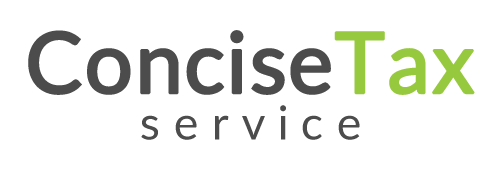 Name:Spreadsheet for Employment Expenses Tax Year:Employees earning a SalaryFood and Beverages LodgingParkingSupplies (postage, stationary, other office supplies Salary paid to an assistantTelecommunications Office RentOTHER 1 (specify)OTHER 2 (specify)OTHER 3 (specify)Employees earning Commission IncomeAccounting and Legal Fees Advertising and Promotion EntertainmentLicensingBonding premiumsLeasing costs (computer and other equipment) Training CostsTravel Fare OTHER 1 (specify)OTHER 2 (specify)OTHER 3 (specify)Work-in-space  Expenses Area of home used for business Total area of homeHeat ElectricityInsurance (commission employees only) Property Taxes (commission employees only)Motor Vehicle ExpensesKilometers driven to earn business income Kilometers driven in the tax yearFuel and oil Interest InsuranceLicense & Registration Maintenance & Repairs LeasingTotal motor vehicle